Θέμα:	ΠΡΟΚΗΡΥΞΗ ΔΗΜΟΣΙΑΣ ΣΥΜΒΑΣΗΣΣχετικά:	α) Οι διατάξεις της  παρ. 4 του άρθρου 376 του ν.  4412/2016.β) Οι διατάξεις της  περ. (31) και (35) παρ. 1 και την παρ. 3 άρθρου 377 καθώς και των παρ. 11 και 12 άρθρου 379 Ν. 4412/2016.γ) Οι διατάξεις του άρθρου  66 του Ν.4412/2016 (ΦΕΚ 147 Α΄/8-08-2016)Σας στέλνουμε συνημμένα με τον ίδιο αριθμό πρωτοκόλλου προκήρυξη δημόσιας σύμβασης του έργου: «ΣΥΝΤΗΡΗΣΗ – ΒΕΛΤΙΩΣΗ ΗΛΕΚΤΡΟΦΩΤΙΣΜΟΥ ΟΔΙΚΟΥ ΔΙΚΤΥΟΥ Π.Ε. ΑΡΓΟΛΙΔΑΣ», ΥΠΟΕΡΓΟ: «ΒΕΛΤΙΩΣΗ - ΣΥΝΤΗΡΗΣΗ ΥΠΟΔΟΜΩΝ ΗΛΕΚΤΡΟΦΩΤΙΣΜΟΥ ΚΑΙ ΦΩΤΕΙΝΗΣ ΣΗΜΑΤΟΔΟΤΗΣΗΣ ΑΡΜΟΔΙΟΤΗΤΑΣ Π.Ε. ΑΡΓΟΛΙΔΑΣ» Εκτιμώμενης αξίας: 186.000,00 € (με Φ.Π.Α.), Χρηματοδότηση: ΠΔΕ2014ΕΠ52600008.Η δημοσίευση να γίνει σύμφωνα με τις ισχύουσες διατάξεις και να μας στείλετε δυο αντίτυπα του φύλλου των εφημερίδων που θα περιέχουν τη δημοσίευση αυτή, τα οποία να περιέλθουν στα χέρια μας προ της ημερομηνίας διεξαγωγής της διαγωνισμού. Σε περίπτωση που δε δημοσιευθεί η Προκήρυξη, παρακαλούμε να μας ενημερώσετε τηλεφωνικά.Σας γνωρίζουμε ότι η σχετική δαπάνη για την δημοσίευση θα καταβληθεί από τον ανάδοχο του έργου κατά την είσπραξη του 1ου Λογαριασμού πληρωμής (παρ.10 του άρθρου 15 του Ν.3669/08 το οποίο παραμένει σε ισχύ σύμφωνα με την περ.31 παρ.1 του άρθρου 377 και παρ.10 του άρθρου 379 του Ν.4412/2016.Η Περιφέρεια Πελοποννήσου-ΔΙΕΥΘΥΝΣΗ ΤΕΧΝΙΚΩΝ ΕΡΓΩΝ ΠΕΡΙΦΕΡΕΙΑΚΗΣ ΕΝΟΤΗΤΑΣ ΑΡΓΟΛΙΔΑΣ, προκηρύσσει, σύμφωνα με την υπ’ αριθ. 3370/07-11-2019 (ΑΔΑ: ΩΞΦΔ7Λ1-Χ5Ο) απόφαση της Οικονομικής Επιτροπής, ανοικτή διαδικασία μέσω του Εθνικού Συστήματος Ηλεκτρονικών Δημοσίων Συμβάσεων (Ε.Σ.Η.ΔΗ.Σ.), για την σύναψη δημόσιας σύμβασης του έργου: «ΣΥΝΤΗΡΗΣΗ – ΒΕΛΤΙΩΣΗ ΗΛΕΚΤΡΟΦΩΤΙΣΜΟΥ ΟΔΙΚΟΥ ΔΙΚΤΥΟΥ Π.Ε. ΑΡΓΟΛΙΔΑΣ», ΥΠΟΕΡΓΟ: ΒΕΛΤΙΩΣΗ - ΣΥΝΤΗΡΗΣΗ ΥΠΟΔΟΜΩΝ ΗΛΕΚΤΡΟΦΩΤΙΣΜΟΥ ΚΑΙ ΦΩΤΕΙΝΗΣ ΣΗΜΑΤΟΔΟΤΗΣΗΣ ΑΡΜΟΔΙΟΤΗΤΑΣ Π.Ε. ΑΡΓΟΛΙΔΑΣ, Εκτιμώμενης αξίας: 186.000,00 Ευρώ (με Φ.Π.Α.). Το έργο αποτελείται από τις κατηγορίες εργασιών: 1. ΗΛΕΚΤΡΟΜΗΧΑΝΟΛΟΓΙΚΑ με προϋπολογισμό: 149.716,98 € (δαπάνη Εργασιών, Γ.Ε.+Ο.Ε, απρόβλεπτα).Προσφέρεται ελεύθερη, πλήρης, άμεση και δωρεάν ηλεκτρονική πρόσβαση στα έγγραφα της σύμβασης στον ειδικό, δημόσια προσβάσιμο, χώρο “ηλεκτρονικοί διαγωνισμοί” της πύλης www.promitheus.gov.gr,  για τον ηλεκτρονικό διαγωνισμό με συστημικό κωδικό 86427 καθώς και στην ιστοσελίδα της αναθέτουσας αρχής (www.ppel.gov.gr).Οι προσφορές υποβάλλονται από τους ενδιαφερομένους ηλεκτρονικά, μέσω της διαδικτυακής πύλης www.promitheus.gov.gr του ΕΣΗΔΗΣ, ως ημερομηνία λήξης της προθεσμίας υποβολής των προσφορών ορίζεται η 09/12/2019  Ημέρα: ΔΕΥΤΕΡΑ και ώρα λήξης των προσφορών ορίζεται η 10:00 π.μ.Ως ημερομηνία και ώρα ηλεκτρονικής αποσφράγισης των προσφορών ορίζεται η 13/12/2019 ημέρα: ΠΑΡΑΣΚΕΥΗ και ώρα:10:00 π.μ. στα γραφεία της Δ/νσης Τεχνικών Έργων Π.Ε. Αργολίδας Παρ. οδός Ναυπλίου – Νέας Κίου, τηλ.επ.27523-60433, fax: 27523-60452.Το σύστημα προσφοράς είναι με επιμέρους ποσοστά έκπτωσης για κάθε ομάδα τιμών ομοειδών εργασιών του τιμολογίου και του προϋπολογισμού (παρ.2α του άρθρου 95 του Ν.4412/2016 ΦΕΚ Α΄147/08-08-2016 ). Η διακήρυξη του έργου έχει συνταχθεί σύμφωνα με το πρότυπο τεύχος (αριθμ. 127/29.11.2017 (Β΄4534/21-12-2017) Απόφαση της Ε.Α.Α.ΔΗ.ΣΥ) Παράρτημα Β’ ανοικτής διαδικασίας για τη σύναψη ηλεκτρονικών δημοσίων συμβάσεων έργου κάτω των ορίων του Ν.4412/2016 με κριτήριο ανάθεσης την πλέον συμφέρουσα από οικονομική άποψη προσφορά με βάση την τιμή. Στο διαγωνισμό γίνονται δεκτοί σύμφωνα με το άρθρο 21 της Διακήρυξης φυσικά ή νομικά πρόσωπα, ή ενώσεις αυτών που δραστηριοποιούνται σε έργα κατηγορίας ΗΛΕΚΤΡΟΜΗΧΑΝΟΛΟΓΙΚΑ και που είναι εγκατεστημένα σε:α) σε κράτος-μέλος της Ένωσης,β) σε κράτος-μέλος του Ευρωπαϊκού Οικονομικού Χώρου (Ε.Ο.Χ.),γ) σε τρίτες χώρες που έχουν υπογράψει και κυρώσει τη ΣΔΣ, στο βαθμό που η υπό ανάθεση δημόσια σύμβαση καλύπτεται από τα Παραρτήματα 1, 2, 4 και 5 και τις γενικές σημειώσεις του σχετικού με την Ένωση Προσαρτήματος I της ως άνω Συμφωνίας, καθώς καιδ) σε τρίτες χώρες που δεν εμπίπτουν στην περίπτωση γ΄ της παρούσας παραγράφου και έχουν συνάψει διμερείς ή πολυμερείς συμφωνίες με την Ένωση σε θέματα διαδικασιών ανάθεσης δημοσίων συμβάσεων.ε)  Οικονομικός φορέας συμμετέχει είτε μεμονωμένα είτε ως μέλος ένωσης.στ)  Οι ενώσεις οικονομικών φορέων συμμετέχουν υπό τους όρους των παρ. 1 (β), 1(ε), 3(α) και 3 (β) του άρθρου 76  του ν. 4412/2016.  Για την συμμετοχή στον διαγωνισμό απαιτείται η κατάθεση εγγυητικής επιστολής ύψους 3.000,00 ΕΥΡΩ με ισχύ τουλάχιστον έξι (6) μηνών και 30 ημερών από την ημερομηνία δημοπράτησης. Ο χρόνος ισχύος των προσφορών είναι έξι (6) μήνες.Το έργο  χρηματοδοτείται από πιστώσεις ΠΔΕ2014ΕΠ52600008.Το αποτέλεσμα της δημοπρασίας θα εγκριθεί από την Προϊσταμένη Αρχή. 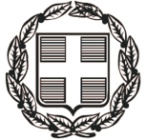 ΕΛΛΗΝΙΚΗ ΔΗΜΟΚΡΑΤΙΑ ΠΕΡΙΦΕΡΕΙΑ ΠΕΛΟΠΟΝΝΗΣΟΥ ΓΕΝΙΚΗ ΔΙΕΥΘΥΝΣΗ ΑΝΑΠΤΥΞΙΑΚΟΥ ΠΡΟΓΡΑΜΜΑΤΙΣΜΟΥ, ΠΕΡΙΒΑΛΛΟΝΤΟΣ ΚΑΙ ΥΠΟΔΟΜΩΝΔΙΕΥΘΥΝΣΗ ΤΕΧΝΙΚΩΝ ΕΡΓΩΝΠΕΡΙΦΕΡΕΙΑΚΗΣ ΕΝΟΤΗΤΑΣ ΑΡΓΟΛΙΔΑΣΤαχ. Δ/νση	: Παρ. Οδός Ναυπλίου - Ν. ΚίουΤαχ. Κώδικας	: 21100Τηλέφωνο	: 27523 60449Fax: 	: 27523 -60452Πληροφορίες	: Δούκας ΑναστάσιοςEmail	              : doukas@argolida.grΝαύπλιο,  21/11/2019Αρ. Πρωτ.: 312245/49661Προς: 1. ΑΡΓΟΛΙΔΑ …………………………… ΕνταύθαΑΡΓΟΛΙΚΗ ΑΝΑΠΤΥΞΗ   ……….ΕνταύθαΣυνημμέναΠερίληψη Διακήρυξης Δημοπρασίας ΚΟΙΝΟΠΟΙΗΣΗ (με περίληψη Διακ. Δημοπρασίας)Τμήμα Πληροφορικής Π.Ε. Αργολίδας (για ανάρτηση της Περίληψης στην ιστοσελίδα της Περιφέρειας Πελοποννήσου)Τεχν. Επιμελητήριο ΕλλάδοςΚαρ. Σερβίας 4- 105 62 - Αθήνα Τράπεζα Πληροφορικής ΤΕΕΣόλωνος 53 και Σίνα - 106 72 – ΑθήναΓραφείο Περιφερειάρχη Περιφ. ΠελοποννήσουΓραφείο Αντιπεριφερειάρχη Π.Ε. ΑργολίδαςΣύλλογο Εργοληπτών ΑργολίδαςΕΛΤΑ ΝΑΥΠΛΙΟΥ Τ.Θ. 60 - Ενταύθα- 61515Ε.Δ.Χ.Α.Φ. 4.1.7/45 (Φ.Ε.)Ο ΠΕΡΙΦΕΡΕΙΑΡΧΗΣΝΙΚΑΣ ΠΑΝΑΓΙΩΤΗΣΕΛΛΗΝΙΚΗ ΔΗΜΟΚΡΑΤΙΑ ΠΕΡΙΦΕΡΕΙΑ ΠΕΛΟΠΟΝΝΗΣΟΥ ΓΕΝΙΚΗ ΔΙΕΥΘΥΝΣΗ ΑΝΑΠΤΥΞΙΑΚΟΥ ΠΡΟΓΡΑΜΜΑΤΙΣΜΟΥ, ΠΕΡΙΒΑΛΛΟΝΤΟΣ ΚΑΙ ΥΠΟΔΟΜΩΝΔΙΕΥΘΥΝΣΗ ΤΕΧΝΙΚΩΝ ΕΡΓΩΝΠΕΡΙΦΕΡΕΙΑΚΗΣ ΕΝΟΤΗΤΑΣ ΑΡΓΟΛΙΔΑΣΘΕΜΑ: ΠΡΟΚΗΡΥΞΗ ΔΗΜΟΣΙΑΣ ΣΥΜΒΑΣΗΣΑΡΙΘΜ. ΔΙΑΚΗΡΥΞΗΣ 19/2019ΑΝΑΡΤΗΤΕΟ ΣΤΟ ΔΙΑΔΙΚΤΥΟ (ΑΔΑ & ΑΔΑΜ)Ναύπλιο,  21/11/2019Αρ. Πρωτ.: 312245/49661Ο ΠΕΡΙΦΕΡΕΙΑΡΧΗΣΝΙΚΑΣ ΠΑΝΑΓΙΩΤΗΣ